Nar Valley Federation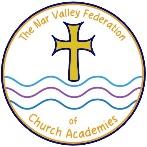 Individual Support Plan KS1/2BACKGROUND INFORMATIONBACKGROUND INFORMATIONBACKGROUND INFORMATIONBACKGROUND INFORMATIONBACKGROUND INFORMATIONBACKGROUND INFORMATIONBACKGROUND INFORMATIONBACKGROUND INFORMATIONPupil Name:  Pupil Name:  Pupil Name:  Pupil Name:  Date: Date: Date: Date: Year GroupLevel of NeedArea of NeedOutside Agency InvolvementOutside Agency InvolvementDiagnostic ConditionOther Vulnerability MarkersOther support plan Eg Behaviour plan, PSPSen SupportEHCP AssessEHCPASSESSASSESSASSESSASSESSASSESSASSESSASSESSASSESSTest/Assessment used inc scores Eg class observations, SWRT, BPVS, PiXL, BoxallTest/Assessment used inc scores Eg class observations, SWRT, BPVS, PiXL, BoxallTest/Assessment used inc scores Eg class observations, SWRT, BPVS, PiXL, BoxallTest/Assessment used inc scores Eg class observations, SWRT, BPVS, PiXL, BoxallTest/Assessment used inc scores Eg class observations, SWRT, BPVS, PiXL, BoxallTest/Assessment used inc scores Eg class observations, SWRT, BPVS, PiXL, BoxallTest/Assessment used inc scores Eg class observations, SWRT, BPVS, PiXL, BoxallTest/Assessment used inc scores Eg class observations, SWRT, BPVS, PiXL, BoxallBeginning of cycleBeginning of cycleBeginning of cycleBeginning of cycleEnd of cycleEnd of cycleEnd of cycleEnd of cyclePlease detail any scores here, not just the assessment used Please detail any scores here, not just the assessment used Please detail any scores here, not just the assessment used Please detail any scores here, not just the assessment used Please detail any scores here, not just the assessment usedPlease detail any scores here, not just the assessment usedPlease detail any scores here, not just the assessment usedPlease detail any scores here, not just the assessment usedMathsReadingWritingVGPSMathsReadingWritingVGPSMy strengthsWe have identified many learning strengths that include:Main barriers to learningEg Reading decoding, working memory, managing emotions, friendshipsActionsWe have identified these 3 actions:1.2.3.1.2.3.PLANShort Term Outcomes – by the end of the Cycle, x will…so they canProvision – highlight the adjustments and provision in place for the pupil.Provision – highlight the adjustments and provision in place for the pupil.Provision – highlight the adjustments and provision in place for the pupil.Provision – highlight the adjustments and provision in place for the pupil.Cognition & LearningCommunication & InteractionSocial, Emotional & Mental HealthPhysical & or SensoryAlternative means of recording (voice recorder, type, film)Reduce need for recordingSufficient time for taskShort ‘bursts’ of workStep by step instructionsVisual prompts (video clip, model example, photos or picture cards)Pause to ask questionsStructured choicesNow & next structure (chunking)Electronic tablet, voice recorder, camera, laptopCubes, counters, numiconWriting boards, pencil grips, triangular pensPost its, notebook, whiteboard,Sentence starters, word sheets, phonic cardsStory books, tv programmes, websitesDraw what you see as you readMemory gamesInterventions:Pixl Therapy:Dyslexia GoldPrecision TeachingSound DiscoverySir KitNumiconMax’s Marvellous MathsSpringboard MathsToe by ToeSpelling FrameSuperSpeed 1000Oxford OwlTrugsUse concise language and visual prompts or modelsSummarise key pointsPre teach key wordsStory books, film clipsQuestion sheetsWord listsCheck out understanding by asking questionsExplicit beginning and ending of task within agreed time limitAdvanced warning of changeUse of timersTransition tasks eg between playtime and return to classExplain purpose of task Social stories Social scenario discussion cardsReading comprehension cards for discussionSocially Speaking activities and gameMy turn, Your turn gamesSmall group work including negotiation activitiesPhone conversationsSpeech and Language LinkPECSMakatonElklanTalk BoostSALT led programme of interventionAgree start and finish timeMake explicit task relevancePraise effort & engagementLearner & adult identifies success each day.Set own goal for the weekAsk questions to encourage self- reflection Learner selects task orderShare ‘I can’ statementsWeekly ‘story’ board recording successes each dayLetter to my teacher/friend/self-identifying highlights from week and next steps.Positive rewards programme, stickers, Lego piecesVisual timetable/now and next boardDrawing and TalkingElsaNurture time1:1 time with an adultRegulation box/toolkitSticker/Reward ChartCircle of FriendsAdapt materials so more accessibleScaffold tasks so skills broken in to small stepsAdapt working position Reduce environmental noise and sufficient lightHeadphones or ear defenders Hearing aids/assistive listening deviceWriting slopeColoured paperEnlarged textReaderDeclutteringCareful seating – Brain breaks/Weighted cushion or blanketInflatable ball, wedge cushion, Wobble boardPE equipment, skipping rope, ball, bean bagAccessible scissors, pencils, pensProvide sensory breaksSensory CircuitsAdapted equipment:JOINT AGREEMENT - To develop skills in school…JOINT AGREEMENT - To develop skills in school…JOINT AGREEMENT - To develop skills in school…School willPupil willParent/Carer willProvide the above adjustments and support Review the provision regularly and adapt it where appropriate & requiredCommunicate regularly with the pupil and parentsSignedSignedSignedREVIEWREVIEWREVIEWMid-cycle review - quantitative & qualitativeEnd of cycle review - quantitative & qualitativeSchool PupilParent/CarerFuture actionsFuture actionsFuture actions